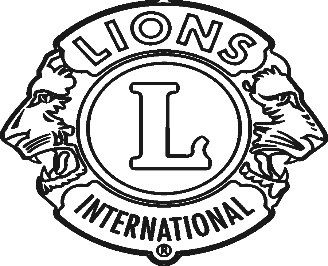 District 25-D Club Newsletter ContestDistrict Governor Mike Imbler would like to announce the District 25-D “Club Newsletter Contest”.  Individual clubs within the District should submit electronic copies of their newsletters to Cabinet Secretary Jeff Larrison.  Since some clubs may produce newsletters at different frequencies (monthly, quarterly, etc.), the contest will involve evaluating the top two (2) newsletters submitted throughout the Lions year by each club.  Newsletters will be evaluated based on the following:Overall appearanceUpdates or announcements of upcoming club eventsAnnouncements of club news (new members, anniversaries, awards, etc.)Inclusion of photosCalendars (or lists) of upcoming events in the District or StateClub officer contact informationThe contest will be broken down into three (3) divisions so that clubs will be competing against similarly sized clubs.  The different divisions will be:Clubs with 25 or fewer membersClubs with 26 to 50 membersClubs with more than 50 membersAlong with future newsletters clubs may produce, clubs may submit newsletters they have already produced for this Lions year (beginning July 1, 2020).  The contest will run through May of 2021.  A committee will evaluate the newsletter submissions and winning clubs will be announced at the first cabinet meeting of the 2021-2022 Lions year.  Awards will be presented to the winners and runners-up.Newsletters should be emailed to:Cabinet Secretary Jeff LarrisonJefflarrison46033@gmail.comPlease feel free to email or call Lion Larrison with any questions.  His phone number is (317)416-8330.